SOME MASSES LISTED BELOW ARE LIVESTREAMEDCONFESSIONS:  Saturday morning after 10am Mass, Saturday evening 6pm-6.15pm, and on request.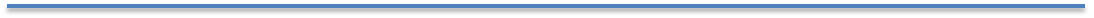 BIRTHDAYS THIS WEEK: Claire Clancey, Bill Kenney, Terry Horton, Richard Power.PARISH BIBLE STUDY ONLINE: Monday 21st  June 2021 at 7pm on Zoom. Text: Matthew 17:14-27.  Zoom Meeting ID: 89520213920  NEW PARISH PRIESTS: Fr Matthew Roche-Saunders has been appointed Parish Priest of the Welsh Martyrs Parish in Aberystwyth. Fr Paul Joseph has been appointed Parish Priest of St David and St Patrick's Parish in Haverfordwest.RETROUVAILLE PROGRAMME:1 – 4 JULY 2021: Retrouvaille, an International Programme which helps couples who are experiencing difficulties in their marriage will be offering virtual sessions which will begin with a weekend on 1st - 4th July 2021. The Retrouvaille Programme normally consists of a Residential Weekend plus 12 x 2-hour sessions following it. Due to on-going Covid restrictions the programme will once again be held virtually. Since last July 38 couples have experienced the virtual programme with evaluations comparable to the best residential programmes at less than a third of the cost. A virtual programme also allows couples with young children to have input for their marriages without needing to leave the comfort of their homes. For further details: +44 788 729 6983 / + 44 797 338 0443 or website: www.retrouvaille.org.uk    E-mail: retrouvailleukinfo@gmail.comTOWNHILL LIVESTREAMS: Townhill Parish Masses are typically livestreamed 11am on Sunday and 10am on Monday. To access the livestream link, please use the Mumbles Parish website the usual way, or search for Our Lady of Lourdes Townhill on YouTube.  MONDAY MORNING MASS: Unless otherwise stated, we will not be celebrating Monday Morning Mass in the Parish until further notice. We are sorry that our Monday Mass regulars will miss this. Mass is celebrated (and livestreamed) in our Townhill Parish at 10am every Monday. You are welcome to attend. Thank you for your understanding.DOMSEC ONLINE COURSE ON THE SPIRIT AND POWER OF ELIJAH: These talks by Fr Jerome Ituah OCD will be livestreamed on Tuesdays in June from 6.30pm -8.30pm. Please visit www.domsec.org.ukSECOND COLLECTION: There will be a collection for ‘Day for Life’ next Sunday.CAFOD: Heartfelt thanks to all those who made online donations to the India Appeal and also for your cash donations which amount to £365.  Your generosity is greatly appreciated. Please continue to keep India in your prayers.WE REMEMBER THE SICK AND HOUSEBOUND, AND THOSE WHO HAVE ASKED FOR OUR PRAYERS: Isabelle Gilfedder, Bernard Gregory, Bill Gill, Claire Clancy, Roy Miller, Frank Bowen, Michael Guerin, Theresa Plunkett, Eira Hooper, Janet Ohwo, John Grant, Kath Bowling, Doris Renninghoff, Pat Davies, Frances Traylor, Rosemary Ronan, Mary Brearley, Audrey Robinson, Maria Davies, Angela and Barrie Matthews, Millie Richards, Janet Blackburn, Fr Paul Brophy, Eleanor Scowcroft, Joe Blackburn. WE REMEMBER THOSE WHOSE ANNIVERSARIES OCCUR ABOUT THIS TIME: Stella Mullins, Cecill Hayes, David Symons, Veronica Parado, Danilo Parado, Elmer Parado, George O & Marion L Tyler, Chris Hughes, Brad Hughes, Patricia O’Shea, Fr Joseph Montague, Paddy Joyce, Maria Covello.Reflection for Solemnity of the 11th Sunday of Ordinary Time (Year B)We are fruitful by the power of the Lord! Our Lady Star Of The Sea Catholic ChurchThe Presbytery, 22 Devon Place, Mumbles, Swansea, SA3 4DRRev. Fr Michael ’Tega Akpoghiran, O.P. Tel: 01792 367283Rev. Fr Clement Oloruntoba, O.P. (Singleton Hospital Chaplain) 07459335606Parish Safeguarding Rep: Mrs Clare Power Tel: 01792 401781  email: mumbles@menevia.org      twitter: @OLSS_Mumbles https://www.facebook.com/OLSSMumbles/St David`s Catholic Primary SchoolWest Cross, Swansea, SA3 5TSTel 01792 512212Headteacher: Ms E. Richardshttp://www.stdavidscatholicprimary.swansea.sch.uk/email: st.davids.primaryschool@swansea-edunet.gov.ukhttps://www.facebook.com/StDavidsCPS/`Love God, Love Learning, Love Life`Date & Liturgical CelebrationTimeMass IntentionSunday 13th June11th Sunday of Ordinary Time  Sat. Vigil 6.30pm              8.30am10.30am             11.45amChris McNeff, RIP (M A)Chris McNeff, RIP (J & M R)Parish CommunityMary & Alan White, RIP (A K & B W)Monday 14th  No Mass in Mumbles ParishMass in Townhill Parish10.00amMass in Townhill[Livestreamed]Tuesday 15th Weekday in Ordinary Time9.30am[Livestreamed]Chris McNeff, RIP (R & L B)Wednesday 16th   Weekday in Ordinary Time9.30am[Livestreamed]Bernard Hawkes, RIPThursday 17th       Weekday in Ordinary Time9.30am     (Livestreamed)Deceased relatives of the staff, pupil, and governors of St David’s SchoolFriday 18th Weekday in Ordinary Time9.30am(Livestreamed)Keith Cockwell, RIP (C S)Saturday 19th     Votive Memorial of Our Lady10.00am(Livestreamed)Caroline Greenaway & Julie Randall, ThanksgivingSunday 20th June12th Sunday of Ordinary TimeSat. Vigil 6.30pm8.30am10.30am 11.45amDilwyn Lloyd, RIP (A L)Josephine Green, RIP (C H)John Onigu-Otite, RIPKeith Cockwell, RIP (C S)SUNDAY OFFERING: £821 (includes standing orders)  Thank you for your generosity.LIVESTREAM DONATIONS: Thanks to all who donate to support our Parish livestreams.We worship God as our King. The heavens and the earth and all that they contain constitute his kingdom (Ps 24). With this understanding, Christ uses parables of the kingdom to remind us of who we are: children of God who live in his kingdom. In love, he has established us on earth that we may desire heaven, God’s kingdom.We Are Cherished by God: In Israel, the cedar is one of the choicest plants cherished by the people. The Bible describes this tree as strong and durable (Is 9:10), graceful and beautiful (Ps 80:10). Just like the Lebanon cedar and even much more, God has made us strong, graceful and beautiful. His choice of us is even nobler than that of the Lebanon cedar. Also, the mountains are known to be the dwelling place of God. As such, he has grafted us into himself so that we may always bear fruits. By virtue of our baptism, we are already sharing the life of the Trinity, although in an imperfect way. The peak of the mountain in which God had planted us then becomes that height of perfection which God invites us to.We Flourish through the Power of God: St Mark lays some emphasis on the seed which germinates and bears fruits on its own. It could only germinate because it has the hidden potential to do so and because it was given the enabling environment to grow. We are this seed in whom God has placed so much inner power to produce many fruits. It is by the power of God that we live and move and have our being (Acts 17:28). We can do nothing without him (Jn 15:5). Yet, he has given us the freedom we need to choose him as our only source of life for it is only in his light that we see the light (Ps 36:9).We Are Created for the Best: The reason why God created us is to bring out the best in us. Just like the cedar, which is the choicest plant, we are the favourites of God. When a shoot is taken to be planted elsewhere, it may have initial difficulties in its new environment. When we also go through new experiences in life, it may be tough at the beginning, but the power of God comes to pave way for us so that we become stronger and more beautiful. New life experiences accompanied by God’s grace certainly make us better and stronger. May the hand of God remain ever on us as we face the daily challenges of life. Amen.